Hoe kan ik mijn bestaande thema's of lessenreeks wero een STEM-toets geven? Welke triggers kan ik aanreiken om de kinderen gevoelig te maken voor wetenschap, techniek, engineering of wiskunde?Welke activiteit of lesonderwerp?		Voor welke leeftijd?		Een insectenhotel bouwen	L5	69Welke context?  Welke beginsituatie kan je aangrijpen om deze activiteit in te leiden?				De leerlingen maken kennis met dieren en hun biotoop. Ze leren dat de mens invloed heeft op het leefmilieu van de dieren. Ook beschermde diersoorten worden aangehaald.Hoe uitwerken?				De leerlingen bouwen een insectenhotel. Hoe ziet het hotel er uit? Welke dieren willen ze aantrekken? Wat hebben deze dieren nodig? Waar plaatsen we het insectenhotel?Welke materialen?				De leerlingen krijgen per groep een basis om mee te werken (vb. wijnkist of krat). Volgende materialen worden aangeboden/gezocht: bamboestokjes, andere takken, mos, bladeren, ijzerdraad, nagels en hamer, boormachine, schroevendraaier, blokken hout, schors, snelbouwsteen, …Welke onderzoeksvragen kan je stellen?				Welke dieren wil je aantrekken met je insectenhotel? Wat heeft je hotel nodig?
Wat is de ideale plaats voor een insectenhotel?Een voorbeeld of een link? 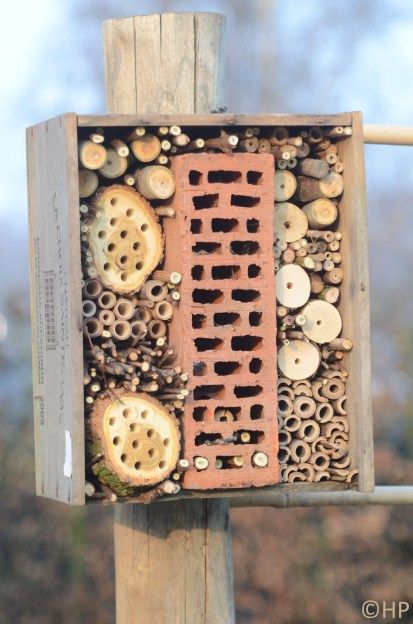 STEMACTIVITEITEN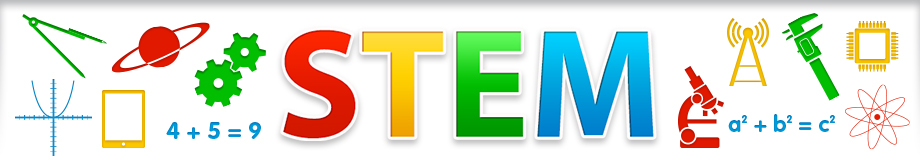 